Finančné prostriedky budú použité na výstavbu internátu pre dievčatá. Stredná škola Yedidia sa nachádza v Tanzánii v blízkosti dediny Maretadu. Študenti z okolia bývajú v prenajatých domčekoch v dedine, kde nie sú vhodné podmienky a chýba pedagogický dozor. Budova internátu je už vo výstavbe. 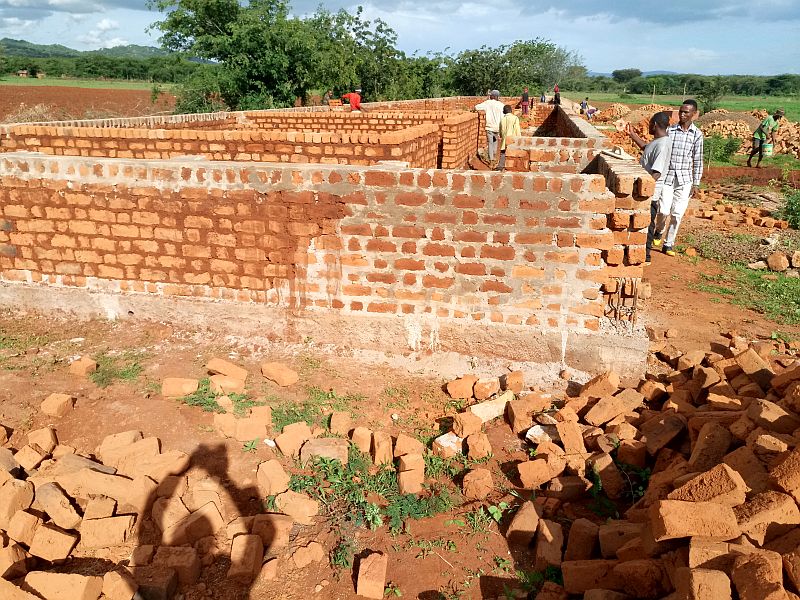 